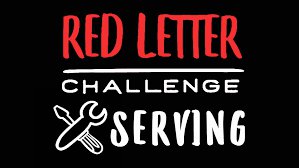 Sunday of Service at Immanuel Lutheran September 29, 2019As part of the Red Letter Challenge, Immanuel is going out to the community to serve and share God’s Love! Sign-ups are on the conference room door or email stieman@immanuelcl.org to join a team! Want to do another project? Tools are available to assist in creating your own team project.Schedule10:30 AM Registration and snack11:00 AM Sending worship service in Commons11:15 AM Serve in the Community2:00 -3:00 PM Return to Immanuel for Food, Fun, & FellowshipHave young children? Consider joining:Team Crafty Mommas – work with your child to prepare crafts to give to guests of Immanuel                                                                     Team 2nd grade & Friends – Join Mrs. Gregory at 3 Oaks Recreation Center to clean up the park                              Team Blessing Bags – Put together bags to share with those in need    Child Care is available for young children while parents are serving! Reserve a spot for your kids at the sign-up display. Have older children? Consider joining: Team Clean-up Crew – Join Mr. Meulendyke & family to clean up at CL Main Beach                                                                  Team Trail or Trash – Join John Gray & youth to clean up the bike trail adjacent to Immanuel                              Team Car Wash – work at the free car wash at The Pointe Projects for Adults? Consider joining:Team Hope – putting gifts together to give to staff at South Elementary                                                        Team Read Books – Go to the Crystal Lake Library and volunteer                                                                                                      Team Garden Crew & Team Paint Crew – Travel to CL Main Beach and do projects directed by CL Park District staff         Team ALCA Fall Clean up Team – Team will be traveling to Alexander Leigh Center for Autism to build raised garden beds and do yard/parking lot clean up.                                                                                                                                                                                                       Additional teams will be going to nursing homes, local schools, Deer Path and more to serve and share God’s love. Check the display for more options.